Name of Journal: World Journal of Biological ChemistryManuscript NO: 66383Manuscript Type: ORIGINAL ARTICLEBasic StudyIncreased monoamine oxidase activity and imidazoline binding sites in insulin-resistant adipocytes from obese Zucker ratsCarpéné C et al. Increased MAO in adipocytes of obese ratsChristian Carpéné, Luc Marti, Nathalie MorinChristian Carpéné, Luc Marti, Nathalie Morin, Institut des Maladies Métaboliques et Cardiovasculaires, INSERM, Toulouse 31342, FranceNathalie Morin, Faculté de Pharmacie de Paris, Paris University, Paris 75270, FranceAuthor contributions: Carpéné C designed the studies, performed hexose uptake assays and literature review, and wrote the manuscript; Marti L performed binding studies, rat experiments, and data analysis, and contributed to the literature review; Morin N performed immunoblots and data analysis, and revised the manuscript.Supported by Recurrent Grants from Institut National de la Santé et de la Recherche Médicale to the INSERM U1048.Corresponding author: Christian Carpéné, PhD, Senior Researcher, Institut des Maladies Métaboliques et Cardiovasculaires, INSERM, CHU Rangueil, Bat. L4, BP 84225, Toulouse 31342, France. christian.carpene@inserm.frReceived: March 26, 2021Revised: July 9, 2021Accepted: January 13, 2022Published online: January 27, 2022AbstractBACKGROUNDDespite overt insulin resistance, adipocytes of genetically obese Zucker rats accumulate the excess of calorie intake in the form of lipids.AIMTo investigate whether factors can replace or reinforce insulin lipogenic action by exploring glucose uptake activation by hydrogen peroxide, since it is produced by monoamine oxidase (MAO) and semicarbazide-sensitive amine oxidase (SSAO) in adipocytes.METHODS3H-2-deoxyglucose uptake (2-DG) was determined in adipocytes from obese and lean rats in response to insulin or MAO and SSAO substrates such as tyramine and benzylamine. 14C-tyramine oxidation and binding of imidazolinic radioligands [3H-Idazoxan, 3H-(2-benzofuranyl)-2-imidazoline] were studied in adipocytes, the liver, and muscle. The influence of in vivo administration of tyramine + vanadium on glucose handling was assessed in lean and obese rats.RESULTS2-DG uptake and lipogenesis stimulation by insulin were dampened in adipocytes from obese rats, when compared to their lean littermates. Tyramine and benzylamine activation of hexose uptake was vanadate-dependent and was also limited, while MAO was increased and SSAO decreased. These changes were adipocyte-specific and accompanied by a greater number of imidazoline I2 binding sites in the obese rat, when compared to the lean. In vitro, tyramine precluded the binding to I2 sites, while in vivo, its administration together with vanadium lowered fasting plasma levels of glucose and triacylglycerols in obese rats. CONCLUSIONThe adipocytes from obese Zucker rats exhibit increased MAO activity and imidazoline binding site number. However, probably as a consequence of SSAO down-regulation, the glucose transport stimulation by tyramine is decreased as much as that of insulin in these insulin-resistant adipocytes. The adipocyte amine oxidases deserve more studies with respect to their putative contribution to the management of glucose and lipid handling.Key Words: Obesity; Adipocyte; Amine oxidases; Imidazoline binding sites; Creatine kinase B; Idazoxan; Lipogenesis; Hydrogen peroxide; Glucose uptake©The Author(s) 2022. Published by Baishideng Publishing Group Inc. All rights reserved. Citation: Carpéné C, Marti L, Morin N. Increased monoamine oxidase activity and imidazoline binding sites in insulin-resistant adipocytes from obese Zucker rats. World J Biol Chem 2022; 13(1): 15-34URL: https://www.wjgnet.com/1949-8454/full/v13/i1/15.htmDOI: https://dx.doi.org/10.4331/wjbc.v13.i1.15Core Tip: The substrates of monoamine oxidase (MAO) and semicarbazide-sensitive amine oxidase (SSAO) partly reproduce the stimulatory effect of insulin on sugar entry in rat fat cells. Especially when combined with vanadium, tyramine and benzylamine mimic more than 70% of the insulin stimulation of glucose uptake. Unfortunately, such insulin activation of glucose utilization is strongly diminished in the genetically obese Zucker rat, an animal model of the metabolic syndrome. In this insulin-resistant and obese rat, the stimulation of glucose transport by tyramine is decreased as much as that of insulin, while the effect of benzylamine is even more altered. SSAO, responsible for benzylamine oxidation, is down-regulated in adipocytes from obese Zucker rats. In contrast, MAO, which predominantly supports the oxidation of tyramine, is increased, apparently not in a sufficient manner to reach the same hexose uptake activation seen in fat cells from lean rats. However, this greater ability to oxidize tyramine was found only in white adipocytes from obese rats since no change was found in the liver or skeletal muscle when compared to lean controls. Moreover, increased MAO activity in the large adipocytes of obese rats was accompanied by an enlarged number of imidazoline binding sites, previously described to be located on MAO. Since the repeated subcutaneous administration of tyramine plus vanadate is somewhat capable of reducing plasma glucose and triglycerides in obese rats, SSAO, MAO, and its associated imidazoline I2 sites deserve further studies with respect to their mimicking insulin action on glucose and lipid metabolism in fat cells.INTRODUCTIONAlongside the numerous models of transgenic mice exhibiting an overt obese phenotype, the Zucker fatty rat remains since decades one of the most widely studied animal models of genetic obesity. Obesity in these rats is inherited as an autosomal recessive trait, as initially reported in 1961 by Zucker and Zucker[1]. It was in 1996 that independent studies demonstrated the molecular basis of such obesity, which does not need any challenge with hypercaloric diet to develop spontaneously[2-4]. Affected rats have a missense mutation in the leptin receptor and show hyperphagia together with various endocrine and metabolic alterations similar to those that appear in the human metabolic syndrome. Leptin is an adipokine produced by adipose tissue and it plays an important role in the central regulation of energy balance[5], together with other functions (e.g., in reproduction). Leptin activates its own receptors in the brain, thereby decreasing energy intake and increasing energy expenditure. Thus, the obese Zucker rats (previously called recessive homozygous fa/fa fatty rats) spontaneously exhibit bulimia and obesity and rapidly become hyperinsulinemic. Consequently, they have been considered as a useful model of insulin resistance and of dyslipidemia with related kidney diseases[6]. Nevertheless, the usefulness of Zucker fatty rats as a model of type 2 diabetes is questionable, since these hyperphagic animals have only mild glucose intolerance, at the expense of dramatically increased insulin release by endocrine pancreas. Indeed, it has been reported that, during the early onset of obesity, the Zucker fatty rats are hypersensitive to insulin[7] and more capable to store lipids than their lean littermates[8]. One assumes that, once adult and obese, these rats develop alternative pathways allowing a still efficient storage of ingested energy in the form of triacylglycerols in the large lipid droplets of their adipocytes[9]. The impressive adipogenic and lipogenic activities maintained throughout the growth of fatty rats, boosted by an excessive energy intake, explains how 40% of body weight is composed of lipids when the Zucker rats reach 14 wk of age[9]. As in obese patients, the adipose depots of mature obese rats are hypertrophied despite established insulin resistance, which results in a lowered sensitivity of the adipocytes to anabolic actions of insulin such as lipogenesis stimulation[10]. The obese Zucker rat is, by definition, also resistant to leptin, and the obese animals present higher circulating levels of this adipokine compared to their lean littermate[11]. Our primary objective was to detect what type of adaptation might occur in adipocytes to circumvent such insulin/leptin resistance in order to maintain a still efficient fat deposition. It has been reported that pharmacological adrenergic intervention on obese Zucker rats, such as treatment with the β-adrenergic agents celiprolol or clenbuterol[12,13], mitigates their insulin resistance, probably by improving insulin-stimulated glucose uptake in skeletal muscles and adipose tissues. The improvements were not accompanied with a notable body weight loss but were related to a tendency to normalize the repartition of energy fluxes between fat and muscular tissues[14]. To support such beneficial effect of reinforcing adrenergic inputs in the obese Zucker rat, was the demonstration that, in the adipose tissue of young suckling littermates, there was already, at 2 wk of age, a difference in the β-adrenergic signaling pathway in white adipocytes between the future obese and the future lean[15]. It is therefore admitted that impairment of the responsiveness to catecholamines plays a role in worsening the obesity syndrome triggered by leptinergic system invalidation. This led us to further study the alterations of biogenic amine pathways in obese Zucker rats, since these metabolites have a potential role as biomarkers of the metabolic syndrome[16].It has been already reported that the basal lipolytic activity is higher in adipocytes from obese rats, and that resistance to the lipolytic action of catecholamines appears to counteract such elevated baseline lipolysis[17]. This decrease of β-adrenergic responsiveness seems therefore to be an adaptive mechanism aiming at moderating in vivo  increase in plasma free fatty acids (FFA). In fact, any excessive increase in circulating FFA is deleterious as it contributes to the complications of insulin-resistant states, such as hepatic steatosis. In addition to their important role in lipid mobilization, the catecholamines also activate glucose utilization in muscles[18] and in brown adipose tissue (BAT)[19]. In a recent study, we observed that high doses of catecholamines mimic the stimulatory effects of insulin on glucose transport, at least in vitro in rodent isolated adipocytes[20]. All these observations indicated that amines might constitute factors other than insulin capable of affecting directly glucose utilization in fat cells. More precisely, the insulin-like effect of high doses of catecholamines was independent from adrenoceptor stimulation and was rather depending on the presence of the tyrosine phosphatase inhibitor vanadium[20]. In this complex situation, we focused our comparison between lean and obese Zucker rats on the still elusive influence of amines on adipose cell biology.Alongside their activation of receptors on pre- and post-synaptic cell types, catecholamines are exquisitely regulating various adipocyte functions, via their rapid release from presynaptic vesicles or other supposed stores[21,22] and their prompt turn-off mechanisms, involving reuptake, degradation, and desensitization to avoid overstimulation. One of the major catabolic steps of catecholamine degradation is catalyzed by monoamine oxidase (MAO). When oxidating any given substrate, MAO does not only terminate its neurotransmitter function, it also releases the corresponding aldehyde and hydrogen peroxide. The MAO activity has been reported to be lower in the liver of the obese than in the lean rat[23], but to our knowledge, no report has described so far a change of this mitochondrial enzyme in adipose depots.The following results will compare in obese and lean Zucker littermates, the metabolic effects of a MAO substrate, tyramine, as well as its oxidation by MAO and another amine oxidase highly expressed in fat cells, the semicarbazide-sensitive amine oxidase (SSAO). The data presented thereafter will also indicate that the imidazoline binding sites (I2-sites) that have been documented to be present on MAO[24-27] are more numerous in the white adipose tissue (WAT) of the obese than in the lean rat.MATERIALS AND METHODSChemicals2-1, 2-3H-deoxy-D-glucose (2-DG; 10 Ci/mmol), 3-3H-D-glucose (10 Ci/mmol), and 14C-tyramine were from PerkinElmer (Shelton, United States). 3H-2-(2-benzofuranyl)-2-imidazoline (3H-BFI; 50 Ci/mmol) and 3H-Idazoxan (42 Ci/mmol) were purchased from Amersham Bioscience/GE Healthcare in 2004 (Buckinghamshire, England), then isotopically diluted in ethanol and stored at -12 °C, and yearly verified since by high performance liquid chromatography (> 90% pure) before being used as radioligands for binding experiments until 2010. Electrophoresis products and devices were from Bio-Rad (Ivry/Seine, France). Rabbit polyclonal antibodies against MAO and SSAO were kindly given by Pr. A. Parini (Toulouse, France), and by Pr. M. Unzeta (Barcelona, Spain), respectively. Rauwolscine was kindly given by Dr. A. Remaury (Sanofi, Chilly-Mazarin, France). All remaining chemicals and drugs, such as cirazoline, sodium orthovanadate, and bovine insulin, were purchased from Merck (Darmstadt, Germany) or its affiliate Sigma-Aldrich (Paris, France).AnimalsThree sets of experiments were successively performed to explore the imidazoline binding sites and the MAO/SSAO activities in various tissues from Zucker rats, and the functional response of adipocytes. All the comparisons between lean and obese Zucker rats were made between littermates. Such comparative approach between littermates was performed on a number of male and female rats that was not always the same for each genotype in each successive experiment. This was due to the fact that the number of pups of a given litter is not always distributed equally according to the gender and to the obese phenotype (which were stated after weaning only). Consequently, the number and gender of analyzed animals are given thereafter for each subset of experiments. All the rats (Charles River Laboratories, L’Arbresle, France) were housed in hanging wire cages with free access to food and water on a 12 h light/dark cycle (lights on 6 a.m.) at a temperature of 20 °C. They were euthanized after overnight fasting between 9 and 10 wk of age in accordance with the ARRIVE guidelines (Animal Research: Reporting of In Vivo Experiments)[28].Adipocyte glucose uptake and lipogenic activityWAT was removed from intra-abdominal (perigonadic, retroperitoneal, and perirenal; thereafter named visceral WAT) and from subcutaneous (inguinal) locations. It was immediately digested by collagenase in Krebs-Ringer buffer containing 15 mmol/L bicarbonate, 10 mmol/L HEPES, 2 mmol/L pyruvate, and 3.5% bovine serum albumin. Separation, washing, and dilution of the buoyant adipocytes were performed in the immediate continuity at 37 °C with fresh buffer prior to the functional assays, which were performed as previously described[20].The radiolabeled non-metabolizable analog of glucose, 3H-2-DG, was used at 0.1 mmol/L for hexose uptake assays as described previously[20], save that the assays lasted 5 min instead of 10 min for human fat cells, which are less metabolically active.Lipogenic activity was determined by measuring the radioactivity incorporated into cellular lipids after 120-min incubation with the indicated agents and 0.5 mmol/L 3H-glucose. This very simple bioassay, primarily designed by Moody and coworkers[29], was performed with slight adaptations[30] in the same plastic vial, which was used for incubation, extraction, and scintillation counting, since the 3H-glucose that was not metabolized by the fat cells remained in the lower phase and could not excite the non-water-miscible liquid scintillation cocktail (InstaFluor-Plus, PerkinElmer, Waltham, United States) of the upper phase, containing the neosynthesized lipids, as already demonstrated[31].Immunoblots Homogenates were prepared in RIPA buffer, and proteins were solubilized in loading buffer (60 mmol/L Tris-HCl with 2% SDS, 10% glycerol, 1% β-mercaptoethanol, pH 6.8) at 100 °C for 5 min prior to sodium dodecyl sulfate-polyacrylamide gel electrophoresis. After migration, proteins were transferred to polyvinylidene difluoride membranes with a semidry electroblotter (Trans-blot, Bio-Rad). The blots were blocked in wash buffer (50 mmol/L Tris, 200 mmol/L NaCl, 0.1% Tween 20, pH 7.5) with 5% nonfat dried milk for 1 h at room temperature. Then they were incubated overnight at 4 °C with rabbit polyclonal antisera (1:1000) obtained from rabbits immunized against an epitope of MAO-A and MAO-B as described previously[32]. After washing, the blots were incubated with peroxidase-labeled anti-rabbit IgG (1:7000) in wash buffer for 60 min. The immunoreactive proteins were detected using enhanced chemiluminescence (Pharmacia Biotech, Piscataway, NJ). Similar procedure was followed when using an anti-SSAO polyclonal antibody developed and tested previously[33]. β–actin amount was determined in stripped membranes, and as no change was observed between preparations from lean and obese animals (not shown), no normalization to β–actin was performed.Amine oxidase assayAmine oxidase activity was measured on homogenates of thawed tissues with 14C-tyramine in 200 mM phosphate buffer in the presence of an antiprotease cocktail from Sigma as previously described[30]. MAO activity was defined as oxidation inhibited by pargyline 0.1 mmol/L, while SSAO activity was sensitive to semicarbazide 1 mmol/L. BAT was removed from the core of the interscapular fat depot, and the soleus muscle was chosen as representative of skeletal muscles. Like liver samples, these tissues were snap-frozen without buffer and homogenates were prepared on thawed samples as already described[34]. Protein content was measured with DC-protein assay from Bio-Rad. In the case of amine oxidation by intact fat cells, 1 mM of an isotopic dilution of 14C-tyramine was incubated for 30 min with adipocyte suspension (~10 mg of cell lipids) in 400 µl of KRBH medium instead of phosphate buffer, and treated as above stated for homogenates.Radioligand binding For saturation-binding isotherms, membranes were incubated with increasing concentrations of 3H-idazoxan at room temperature for 45 min in Tris-HCl buffer, pH 7.4. The presence of 10 µmol/L rauwolscine was used to mask α2-adrenoceptors as already demonstrated[32]. For 3H-BFI, it was not necessary to preclude binding to adrenergic receptors since this imidazolinic radioligand has been shown to be selective for the I2-sites[30,35,36]. In both cases, incubation was stopped by vacuum filtration through Whatman GF/C microfilters with extensive washes with the same buffer at 4 °C. Nonspecific binding was defined in the presence of 100 µmol/L cirazoline and represented 30% to 50% of the total binding depending on the radioligand nature, its concentration, and the biological material tested. Radioactivity bound on the filters was counted in a liquid scintillation spectrometer (Packard, model Tri-Carb 4000) with 4 mL of Packard Emulsifier-Safe scintillation fluid per scintillation microvial.Statistical analysisResults are presented as the mean ± SEM of (n) observations. Statistical analyses for comparisons between parameters were performed using ANOVA followed by post-hoc Dunnett's multiple comparisons test, and were performed with Prism 6 for Mac OS X (from GraphPad software, San Diego, CA).RESULTSHyperinsulinemia and insulin resistance of adipocytes are characteristic traits of the obese Zucker ratSome characteristic features of the obese Zucker rats were first verified. At the age of 9-10 wk, the obese rats exhibited larger body weight and adiposity, with elevated insulin and triacylglycerol plasma levels, when compared to their lean littermates of the same age (Table 1). Fasting plasma glucose levels were slightly higher in the obese group, but with a less pronounced difference with respect to the other circulating parameters influenced by genotype. Blood glucose was 1.12 times higher in obese rats, while insulin was four to five times higher and triacylglycerol two times higher than in lean controls. As expected, the males bearing the two alleles with the mutated leptin receptor (fa/fa) were hyperphagic since their daily food consumption was increased by 1.3 times, i.e., similarly to their increased body weight, while the sum of their dissected fat depots was five-to-six-fold heavier than in lean littermates (Table 1). Our descriptive approach readily confirmed in white adipocytes the insulin-resistant state of the obese rats, which accompanies their clear-cut hyperinsulinemia. The hexose uptake assays showed that the maximal effect of insulin (obtained at 0.1 µmol/L-1 µmol/L) was one-half lower in obese than in lean rats (Figure 1A). The white adipocytes of obese rats also exhibited a reduced sensitivity to insulin: Their response to 10 nmol/L insulin represented less than 60% of the maximal effect of the pancreatic hormone in obese rats while it reached 80% in lean controls (Figure 1A). A similar pattern was obtained when lipogenic activity of the adipocytes was assessed by the incorporation of radioactivity into cell lipids after 120-min incubation with 3-3H-D-glucose (Figure 1B). The insulin resistance was not totally complete in these young obese rats, since the baseline incorporation was increased by a six-fold factor in response to 100 nmol/L insulin. Nevertheless, this maximal activation reached a 12-fold factor in adipocytes from lean rats (Figure 1B). As for hexose transport, the lipogenic effect of 10 nmol/L insulin reached 42% ± 8% and 86% ± 7% of maximal response in obese and lean rats, respectively (n = 8 and 6, respectively, P < 0.002).In order to bring evidence that other factors other than insulin may help the adipocytes in accumulating large amounts of lipids during the growth of the insulin-resistant obese rat, vanadium was tested alone and with hydrogen peroxide, either when directly added at 1 mmol/L, or when generated endogenously by the adipocytes via the oxidation of the MAO and SSAO substrates tyramine and benzylamine at 1 mmol/L (Figure 2). Sodium orthovanadate was inefficient at 100 µmol/L, either on basal or on insulin-stimulated 2-DG uptake. However, vanadium potentiated the insulin-mimicking action of 1 mmol/L hydrogen peroxide. The combination of these two agents is known to generate peroxovanadate, a powerful protein tyrosine phosphatase inhibitor[37,38]. It led to a stimulation of glucose uptake equivalent to 70%-80% of the response to insulin in lean rats (Figure 2). Tyramine, a substrate of both MAO and SSAO in rodents[34], was also able, when combined with vanadium, to reproduce 60%-70% of insulin maximal response in the lean rats. This insulin mimicry was also obtained with 1 mmol/L benzylamine, but it represented 84% ± 16% of insulin + vanadate effect in lean and only 38% ± 7% in obese rats (n = 5, P < 0.03). As expected, the MAO and SSAO inhibitor phenelzine abolished the effects of tyramine or benzylamine plus vanadium in both genotypes (Figure 2). These first observations indicated that the MAO- or SSAO-mediated effects of tyramine on glucose handling by fat cells were limited similarly as those of insulin in obese Zucker rats. However, since the effect of benzylamine plus vanadate seemed to decrease even more with obesity, we further studied the protein expression of the amine oxidases in WAT.Western blot analysis of amine oxidases in adipose tissues of lean and obese Zucker ratsWhen the expression of MAO and SSAO was determined by Western blot in subcutaneous WAT, opposite changes were observed for these membrane proteins. WAT expressed less SSAO in obese than in lean rats, at least in the subcutaneous depots of 10-wk-old animals (Figure 3). This lower abundancy was agreeing with the above reported lower insulin-like effects of benzyamine regarding glucose uptake in adipocytes. More puzzling was the obesity-related increase in MAO-A protein, while MAO-B was poorly affected in obese rats. As a consequence of these opposite regulations, the resulting effect on glucose transport of the MAO and SSAO substrate tyramine did not exhibit a dramatic change in adipocytes from obese rats, at least when normalized to the maximal insulin response. To state whether tyramine catabolism is really greater in WAT from obese rats, it was decided to investigate its oxidation in various tissues.Amine oxidase activities in several tissues of lean and obese Zucker ratsThe oxidation of 0.5 mmol/L 14C-tyramine by crude membranes of different tissues is shown in Figure 4, in which 'total oxidation' means spontaneous oxidation of the amine in the presence of biological material, without any added inhibitor or catalyst. Since the liver is known for being rich in MAO activity, it was tested here as a positive control. As expected, the liver was the richest of the tested tissues regarding MAO activity, which entirely supported total tyramine oxidation, and which did not exhibit difference between genotypes. No SSAO activity was detectable in liver homogenates regardless of the genotype. Tyramine oxidation in crude membranes of adipose cells from visceral fat depots was greater in obese than in lean rats (Figure 4). This was largely due to an increased MAO activity, which was prominent in white adipocytes when considering the large proportion of total tyramine oxidation that was inhibited by pargyline (therefore MAO-dependent). The smaller fraction of tyramine oxidation that was sensitive to semicarbazide (therefore SSAO-dependent) was not clearly reduced in visceral adipocytes from obese rats (Figure 4). Altogether, these changes were similar to those observed in immunoblots of subcutaneous WAT.In the interscapular adipose tissue, which contains brown adipocytes, thereby considered as BAT, increased tyramine oxidation was also found in obese rats (Figure 4). Although both MAO and SSAO activities were higher in BAT from obese than from lean rats, none of them reached the levels found in WAT. Lastly, in skeletal muscle crude membranes, tyramine oxidation was weak regardless of the genotype. The fact that an increase in tyramine oxidation only occurred in WAT and BAT raised a concern about possible yield variations during membrane preparation between obese and lean rats. In fact, only the adipose depots were impressively much fatter in the obese than in the lean rat, while this was less evident for the liver and skeletal muscles. To circumvent a possible bias generated by an excess of fat in the different centrifugation steps necessary for membrane preparation, we studied the genotype influence on the capacity to oxidize tyramine in undamaged, functional adipocytes freshly isolated from visceral WAT. Again, adipocytes from obese rats possessed a higher capacity to oxidize tyramine when compared to lean ones (Figure 5). Even being of larger cell size, the adipocytes of obese Zucker rats definitely exhibited a larger MAO activity than lean controls. Figure 5 also shows that the same SSAO activity was found in adipocytes from obese rats and lean controls. Finally, MAO and SSAO activities were complementary to account for the total tyramine oxidation performed by adipocytes, ruling out a notable contribution of other amine oxidases. In view of the enlarged MAO activity that appeared specific for WAT and BAT, we reanalyzed in various tissues from obese and lean rats an unpublished comparison of the population of I2 imidazoline binding sites, previously described to be present on MAO enzymes[24,26,27] and distinct from the I1 sites, essentially labeled by clonidine or moxonidine[39,40].Pharmacological analysis of imidazoline binding sites in tissues of lean and obese Zucker ratsBy using a saturating concentration of 3H-BFI (20 nmol/L), we quantified the I2 imidazoline binding sites in crude membranes from the same anatomical locations as above. A difference in the amount of 3H-BFI bound was evident between obese and lean rats in visceral adipocytes only. The obese rats exhibited the same 3H-BFI binding as the lean controls in the liver, interscapular BAT, and skeletal muscle (Figure 6). This comparison was completed by saturation binding experiments in adipocyte membranes from visceral and subcutaneous WAT with 3H-BFI and 3H-idazoxan. Increasing concentrations of 3H-BFI (from 0.2 to 26 nmol/L) resulted in saturation curves for total binding, with a clearly lower non-specific binding that was defined in the presence of 100 µmol/L cirazoline (Figure 7). Scatchard plots of the resulting specific binding gave an almost linear relationship between the bound/free ratio and the quantity of bound radioligand (Figure 7). The estimates of the affinity constant (KD) and of the population density (Bmax) of the corresponding single class of binding sites are reported in Table 2.  A significant increase of the number of I2 imidazoline binding sites was found in WAT of the obese Zucker rats when compared to lean controls. The nature of these binding sites was not modified by the obesity status since the KD values were not different between obese and lean rats (Figure 7 and Table 2).Similar saturation binding parameters were observed when using 3H-idazoxan (from 0.7 to 45 nmol/L) as radioligand in the presence of 10 µmol/L rauwolscine to preclude its binding to α2-adrenoceptors. Again, higher Bmax values were found in the WAT of obese rats without notable change in KD values when compared to lean controls (Figure 7 and Table 2). 3H-idazoxan exhibited a lower affinity for the I2 sites than 3H-BFI, and it exhibited also a less selectivity towards imidazoline sites since, at 14 nmol/L, non-specific binding reached 50% of total binding in lean while it represented 10% of total binding in obese rats (not shown). Nevertheless, the Bmax values obtained with 3H-idazoxan were of the same order of magnitude as the values observed with 3H-BFI, suggesting that both imidazolinic radioligands recognized the same binding sites. Moreover, the observed increase in the density of I2 sites in obese rat could not be associated to changes in the protein amounts used in binding experiments since we used similar protein levels regardless of the genotype, at least for visceral WAT (Table 2).Thus, the larger density of I2 sites specifically found in the WAT of obese rats was related to an increased MAO activity. Binding data were also in agreement with the previously reported capacity of BFI to inhibit MAO activity present in human and rodent adipose tissues[30]. To further explore the functional link between I2 sites, MAO activity, and tyramine insulin-like effect, we performed two distinct approaches, one consisting in a short-term in vitro experiment on the interplay between I2 binding sites and MAO activity, and the other based on repeated in vivo administration of tyramine plus vanadate to Zucker rats.Since MAO activity and I2 binding sites appeared to be linked with respect to their higher levels in WAT from obese rats when compared to lean controls, we took advantage of their abundancy in the liver to verify whether the one can influence the other. Figure 8 shows the total and the non-specific binding of increasing doses of 3H-idazoxan to liver crude membranes from lean Zucker rats. The former followed a curve reaching saturation while the latter was linearly increasing with radioligand concentration. Addition of a large dose of tyramine (5 mmol/L) to saturate the active sites of hepatic MAO abolished the total idazoxan binding without altering the non-specific one. This confirmed the functional interaction between MAO activity and I2 binding sites.In vivo treatment of lean and obese rats with tyramine plus vanadate A repeated treatment with 'tyramine + vanadate' was performed on 9-wk-old lean and obese rats to investigate whether the in vitro insulin-mimicking effects of this combination could have any in vivo relevance. The subcutaneous administration of tyramine at 3 mg/kg/d combined with sodium orthovanadate at 0.3 mg/kg/d for 1 wk was well tolerated, and did not modify significantly the body weight gain in obese rats when compared to controls receiving the vehicle (daily s.c. bolus of 0.3 mL NaCl 0.9%): 47 + 8 vs 46 ± 8 g (n = 3-4, NS). Body weight gain was also unaltered in treated lean rats (33 ± 3 vs 32 ± 3 g; n = 3-4, NS). Daily food intake was also unchanged since it remained around 23 g/rat in the treated and control lean groups, and was comprised between 29 and 40 g/rat in the obese groups (not shown).  Obviously, the clear-cut difference between obese and lean rats regarding fat deposition could not be modified by this relatively short-term treatment. Only a non-significant tendency to enhance the mass of dissected adipose depots was seen in obese treated rats, while one of the dissected fat depots was heavier in lean rats receiving tyramine (Figure 9). Interestingly, tyramine + vanadate treatment reduced moderately but significantly the fasting plasma levels of glucose and triacylglycerols in the obese treated group (Figure 9). Regarding glucose uptake, the tyramine + vanadate treatment was not sufficient to mitigate the clear insulin-resistant state of the adipocytes of obese Zucker rats (Figure 9). However, it was investigated whether the insulin-effect of peroxovanadate on glucose transport in adipocytes (generated by in vitro addition of 1 mmol/L hydrogen peroxide + 0.1 mmol/L vanadate) was modified by the tyramine + vanadate treatment, especially in the obese rats, in view of their higher MAO content. The hexose uptake stimulated by hydrogen peroxide plus vanadate was similar in control and treated obese rats: 4.19 ± 1.30 and 3.29 ± 1.55 nmol 2-DG/100 mg lipids/5 min, respectively (n = 5, NS). Again, this peroxovanadate-dependent stimulation of hexose uptake was higher in lean rats, regardless of treatment: 11.32 ± 1.26 and 10.46 ± 2.61 nmol 2-DG/100 mg lipids/5 min (n = 5, NS). Nevertheless, it is worth noting that these values were, in each genotype, close to the maximal stimulation of hexose uptake triggered by high doses of insulin (see Figure 9). At least, the tyramine + vanadate treatment did not induce any desensitization of the insulin mimicking action of hydrogen peroxide plus vanadate. Thus, the effects of in vivo tyramine + vanadate treatment could not reveal relevant antidiabetic or anti-obesity properties, at least at the dose and duration tested. However, the limited - but encouraging - beneficial influence of this treatment on hyperglycemia and hypertriglyceridemia leaves opens the possibility to improve metabolic control by providing MAO substrates, which might enhance glucose utilization in fat depots and facilitate glucose handling at the expense of a slightly larger fattening.DISCUSSIONThe first unexpected observation of this comparison between obese and lean Zucker rats was that the stimulatory effect of millimolar dose of tyramine + vanadate on glucose uptake in adipocytes was altered as much as that of insulin in the obese rat.  Obviously, insulin resistance of adipocytes from obese Zucker rat was expected, and fully confirmed here, but it could be supposed that agents that act independently from insulin receptor activation were less hampered with obesity.Indeed, many factors could be involved in the decreased insulin-like effect of the combination tyramine + vanadate or benzylamine + vanadate on adipocytes from obese rats, such as altered glucose transporter equipment and recruitment[41]. Anyhow, our initial working hypothesis was based on a putative reduction in the amount of adipose amine oxidases since we recently reported that mice bearing genetic invalidations of SSAO are obese[31]. The second major finding was that, contrarily to our assumptions, MAO activity was higher in the WAT of obese rats than in lean ones. In other words, the MAO substrate tyramine was not more efficient in activating glucose utilization while its degradation was increased in adipocytes from obese animals. This could have a sense if tyramine effect was mediated by a receptor-dependent mechanism, thereby considering that its increased degradation hampered receptor activation. But, in the case of tyramine, the insulin-like effect on glucose utilization by rat adipocytes is mediated by amine oxidation and subsequent hydrogen peroxide release[34]. This is also the case for various other amine oxidase substrates, such as benzylamine or methylamine, which are also active in rodent[42] and human adipocytes[43]. Although the insulin-mimicking action of tyramine is tremendously potentiated by vanadium[34], it was amazing to observe a decrease of such MAO-mediated response together with an increase of MAO activity in the adipocytes from obese rats. We confirmed the latter increase with regard to the level of enzyme activity, protein immunoreactivity, and an increased number of I2 imidazoline binding sites, located on this mitochondrial enzyme[24,25,32]. Unfortunately, we encountered some technical difficulties with the quantification of rat MAO mRNA despite our know-how developed on MAO expression in the mouse WAT[31]. Consequently, we cannot add to the above converging data that the expression of the genes Maoa and Maob is increased in the WAT of obese Zucker rats. Despite such limitation, our study clearly indicates that the obesity-related increase of MAO activity was selective of WAT and of BAT, since no change was detected in the liver or in skeletal muscle. Moreover, MAO up-regulation was not paralleled by similar changes of SSAO in WAT. This will be discussed below after summarizing other major metabolic and endocrine defects of the obese Zucker rats that have been confirmed in the present study.The overweight of the obese rats used for this comparative approach, and the stabilization of their fasting blood glucose close to the normal range at the expense of dramatically increased insulin levels are characteristic traits of this obesity model, which were highly similar to those primarily described for over half a century in the Zucker fatty rat[44].  While the original pioneering findings demonstrated the insulin resistance of skeletal muscles from obese Zucker rats, we confirm here the insulin resistance of white adipocytes at the level of glucose transport and lipogenic activities. More importantly, such insulin resistance was associated in WAT to dysregulations not described so far. Thus, MAO activity, MAO immunoreactive protein amount, and imidazoline I2-binding site population were increased in adipocytes from the obese Zucker rats. In muscles of the same animals, the low expression of MAO and SSAO, already documented by diverse techniques[45,46], was unmodified in spite of similar insulin resistance regarding glucose utilization[44]. Facing to such tissue-specific difference, it was therefore difficult to establish a mere link between MAO expression and insulin sensitivity. Although the mechanisms underlying the overexpression of MAO activity specifically in WAT and BAT could not be deciphered here, it must be reminded that MAO is regulated in various organs by numerous factors, including aging, and in different directions for A and B forms[27]. This complexity of regulations may explain why the decreased hepatic MAO previously found in obese rats[23] was not confirmed here. Other possible explanation of this discrepancy can be that in the previous study, it was the decreased mitochondrial content per mass of fatty liver that was the drive for the observed reduction, while in the present study MAO activity was expressed per mass unit of crude membrane proteins. In WAT and BAT, whether adipose MAO was up-regulated by an excess of its substrates as a consequence of the hyperphagia driving obesity remains speculative, and has no rationale to be different from the contradictory changes found in the liver. Closely related to the MAO increase found in the adipose tissue of obese rats was the increase in imidazoline I2 binding sites. It occurred only in WAT and was readily visualized by a larger Bmax for either 3H-BFI or 3H-idazoxan regardless of fat depot anatomical location. The link between I2 sites and MAO was further supported in the liver by two observations. First, a lack of change between lean and obese rats was found for both parameters: Neither MAO Vmax nor 3H-BFI Bmax was altered with obesity in the liver. Second, the 3H-idazoxan binding to hepatic I2 sites was completely prevented by a high dose of tyramine. These observations complete our previous report about the capacity of BFI to inhibit MAO-A and MAO-B activities[30]. The obesity-related changes in imidazoline I2 binding sites seemed to be specific of adipose cells, since no change was evidenced in several other peripheral tissues (this study), and in the brain of obese rats when compared to lean controls[47].Also of interest was that a lower SSAO activity was concomitant to a larger MAO richness in the adipose cells from obese rats. It can be hypothesized that the small reduction in SSAO activity was involved in the resulting weak insulin-like effect of tyramine, since tyramine is a substrate of both enzymes, at least in rats[34]. Thus, according to our working assumptions, SSAO was reduced in WAT from obese rats, and accordingly the activation of glucose uptake by the SSAO substrate benzylamine (plus vanadate) was diminished.Indeed, reduced expression of SSAO has been already reported at the level of mRNA abundance and of benzylamine oxidation in the WAT of obese rats as compared with their lean littermates[48]. In this study, the SSAO activity found in the WAT of obese rats was one-half lower than that found in lean controls. Although this reduction is apparently greater than that reported here for immunoreactive SSAO, both observations remain in good agreement. Since benzylamine oxidation was measured via a fluorometric method quantifying the hydrogen peroxide production in the previous study[48], it can be supposed a posteriori that this had generated underestimates of SSAO activity in obese rats, in view of the increased catalase activity found in their WAT[49]. Such increased catalase might also impair the hydrogen peroxide-dependent activation of glucose uptake that we report here in the obese adipocytes. Whether the decreased SSAO activity in obese WAT is related to a previously reported increase in the spermine and spermidine content of the adipocytes of obese Zucker rats[50] remains to be established, but it must be noted that, alongside their role of regulator of triacylglycerol synthetic enzymes, polyamines are also SSAO substrates. More surely, it can be asserted that the SSAO decrease appeared to be tissue-specific for WAT, as no change in SSAO activity has been found in other anatomical locations (this study), as well as in the aorta of obese Zucker rats[51]. Anyhow, a similar diminution of SSAO has not been found in other animal models of obesity, since modest increases in SSAO activity have been observed in the adipose tissue from db/db mice and dogs fed a high-fat diet when compared to respective control (reviewed in[43]). It becomes evident that it is not only overweight and WAT hypertrophy that can be related to SSAO expression, but also the overall alteration of glucose and lipid handling of obese states. Of course, SSAO is one of the most abundant proteins present on the cell surface of the adipocytes[52]. SSAO-mediated oxidation of exogenous substrates induces glucose uptake in adipocytes isolated from WAT or obtained by in vitro differentiation of preadipose cell lines (reviewed in[43]) and in several other models[53]. SSAO-mediated deamination reactions generate hydrogen peroxide, which also induces antilipolytic and lipogenic effects[54], especially in the presence of vanadate, by forming pervanadate, a potent insulin-like agent[38,55]. More recently, it has been proposed that SSAO interplays with Zinc-α2-glycoprotein[56] and with lipid metabolism in adipocytes[57]. In addition, SSAO is identical to vascular adhesion protein-1 (VAP-1), which supports leukocyte extravasation[58]. These multifunctional facets of SSAO are therefore rendering highly probable the occurrence of various apparently contrasting regulations according to the pathological states of adipose tissues. Two very recent findings are dealing with our observations of a parallel increase of MAO and I2 sites in the WAT of obese Zucker rats.On the one hand, untargeted metabolomics analysis performed in the blood of Zucker diabetic rats indicates that the tryptophan and tyrosine metabolisms are the most dysregulated pathways in this model[59]. This is somewhat dealing with our description of changes in MAO activity occurring in the insulin-resistant adipocytes from obese rats. First, tryptophan is linked with kynurenine and serotonin, which is readily oxidized by MAO and generates 5-hydroxyindoleacetic acid. Second, tyrosine is the precursor of biosynthetic pathways for catecholamines and trace amines and therefore an important source of MAO substrates. By associating these two independent findings, it can be assumed that both biosynthesis and degradation of catecholamines are altered in the obese Zucker rat. Although poorly described, catecholamine catabolism occurs in adipose tissues, especially in visceral WAT, and has been shown to influence both glucose metabolism[60] and adrenergic contraction of mesenteric arteries[61]. On the other hand, it has been proposed during the completion of this work that creatine kinase B controls futile creatine cycling, and is powerfully induced by thermogenic stimuli in both mouse and human adipocytes[62]. Intriguingly, creatine kinase B has also been proposed to be an imidazoline binding protein in rodents[36]. Indeed, "non-MAO" imidazoline binding sites have been evidenced in diverse mammalian tissues, such as those related to brain creatine kinase B[63]. At the present time, one limitation of our study is that we cannot attest that the reported 3H-idazoxan and 3H-BFI Bmax values are overestimating or not the MAO quantity in the studied peripheral tissues. Although we have already documented that I2 site ligands inhibit MAO[24] and in spite of confirming this link in the present study, it is necessary to remind that we have serendipitously described the antilipolytic properties of 0.1-1 mmol/L BFI in human fat cells without bringing clear demonstration of the underlying mechanisms[30]. Whether the "non-MAO" imidazoline binding sites such as creatine kinase B are involved in this effect as well as the obesity-related changes of I2 sites in WAT remains to be established.CONCLUSIONThis work is reporting for the first time an adipocyte-specific increase of both MAO and I2 sites in obese Zucker rats when compared to their lean controls. In spite of this higher capacity of catabolizing endogenous or exogenous amines, the insulin-like effects of tyramine and benzylamine, decreased as much as the insulin activation of glucose transport in the large fat cells of the obese rat. It remains to establish whether the activation of glucose uptake by MAO and SSAO substrates, which can be readily observed in vitro in the presence of vanadate, really occurs in vivo and might help the insulin-resistant fat cells in storing energy under the form of lipids. ARTICLE HIGHLIGHTSResearch backgroundThe genetically obese Zucker rat is hyperphagic and accumulates the excess of calorie intake in the form of lipids in spite of the insulin-resistant state of its adipocytes.Research motivationTo investigate what biological events or natural biochemical processes drive the glucose utilization in fat cells of obese Zucker rats, which are not fully responsive to the lipogenic action of insulin.Research objectivesHydrogen peroxide is a biological chemical that can mimic several insulin actions on adipocytes, such as stimulating glucose entry and lipogenesis, and inhibiting lipolysis. Since it is a product of various enzymes in adipocytes, we focused our objective in searching whether the expression activity and biological effect of two types of them, namely, the monoamine oxidase (MAO) and semicarbazide sensitive amine oxidase (SSAO), abundant in adipocytes, were modified in obesity states.Research methodsExperimental methods included Zucker rat husbandry, with obese and lean littermates (the former bearing homozygotous recessive mutation of fa/fa gene), preparations of freshly isolated adipocytes, functional exploration of hexose transport using uptake assays with appropriate pharmacological agents, and determination of lipogenic activity, immunobloting, measurement of amine oxidase activities, and saturation binding analyses.Research resultsThere is a good relationship between the increased binding capacity of tritiated-idazoxan and tritiated-(2-benzofuranyl)-2-imidazoline to imidazoline binding sites and the increased MAO-dependent tyramine oxidation in adipose tissue of obese rats. Stimulation of MAO or SSAO by their substrates in the presence of vanadate reproduced approximately two-thirds of the insulin stimulation of glucose uptake in fat cells. However, this insulin-like effect decreased as the insulin responsiveness of adipocytes decreased with obesity.Research conclusionsIt cannot be stated whether the changes in MAO and SSAO expression are a cause or a consequence of the altered glucose handling in the fat cells of obese Zucker rats. At least, the increased tyramine oxidation is found in adipose tissues of the obese rats, not in the liver or in skeletal muscles, and can be associated with the dysregulation of the catecholaminergic system and of the energy balance found in that animal model of genetic obesity.Research perspectivesThe increase of MAO activity in adipose tissue from obese rats has never been reported, at least to our knowledge. Among the limitations of our first description of an increased MAO activity in the adipose tissue of this animal model of obesity, is that we did not decipher the mechanisms supporting such up-regulation, and that it remains unclear whether elevated MAO is a cause or a consequence of the dysmetabolic profile of the Zucker obese rats. This issue deserves further investigations.ACKNOWLEDGEMENTSWe thank the staff of animal unit CREFRE, headed by Dr. Collet X (Toulouse, France) and Dr. Guerre-Millo M (Paris, France), for their knowledge about Zucker rat physiology. The authors are also indebted for the invaluable technical assistance of Prévot D & Jousseaume M, and for the hierarchical benevolence of Bouloumié A.REFERENCES1 Zucker LM, Zucker TF. Fatty, a new mutation in the rat. J Heredity 1961; 52: 275-2782 Chua SC Jr, Chung WK, Wu-Peng XS, Zhang Y, Liu SM, Tartaglia L, Leibel RL. Phenotypes of mouse diabetes and rat fatty due to mutations in the OB (leptin) receptor. Science 1996; 271: 994-996 [PMID: 8584938 DOI: 10.1126/science.271.5251.994]3 Phillips MS, Liu Q, Hammond HA, Dugan V, Hey PJ, Caskey CJ, Hess JF. Leptin receptor missense mutation in the fatty Zucker rat. Nat Genet 1996; 13: 18-19 [PMID: 8673096 DOI: 10.1038/ng0596-18]4 Takaya K, Ogawa Y, Isse N, Okazaki T, Satoh N, Masuzaki H, Mori K, Tamura N, Hosoda K, Nakao K. Molecular cloning of rat leptin receptor isoform complementary DNAs--identification of a missense mutation in Zucker fatty (fa/fa) rats. Biochem Biophys Res Commun 1996; 225: 75-83 [PMID: 8769097 DOI: 10.1006/bbrc.1996.1133]5 Himms-Hagen J. Physiological roles of the leptin endocrine system: differences between mice and humans. Crit Rev Clin Lab Sci 1999; 36: 575-655 [PMID: 10656540 DOI: 10.1080/10408369991239259]6 Michel O, Heudes D, Lamarre I, Masurier C, Lavau M, Bariety J, Chevalier J. Reduction of insulin and triglycerides delays glomerulosclerosis in obese Zucker rats. Kidney Int 1997; 52: 1532-1542 [PMID: 9407498 DOI: 10.1038/ki.1997.483]7 Debant A, Guerre-Millo M, Le Marchand-Brustel Y, Freychet P, Lavau M, Van Obberghen E. Insulin receptor kinase is hyperresponsive in adipocytes of young obese Zucker rats. Am J Physiol 1987; 252: E273-E278 [PMID: 3548422 DOI: 10.1152/ajpendo.1987.252.2.E273]8 Bazin R, Lavau M. Development of hepatic and adipose tissue lipogenic enzymes and insulinemia during suckling and weaning on to a high-fat diet in Zucker rats. J Lipid Res 1982; 23: 839-849 [PMID: 6752318]9 Johnson PR, Zucker LM, Cruce JA, Hirsch J. Cellularity of adipose depots in the genetically obese Zucker rat. J Lipid Res 1971; 12: 706-714 [PMID: 5124535]10 Stern JS, Johnson PR, Batchelor BR, Zucker LM, Hirsch J. Pancreatic insulin release and peripheral tissue resistance in Zucker obese rats fed high- and low-carbohydrate diets. Am J Physiol 1975; 228: 543-548 [PMID: 1091158 DOI: 10.1152/ajplegacy.1975.228.2.543]11 Hardie LJ, Rayner DV, Holmes S, Trayhurn P. Circulating leptin levels are modulated by fasting, cold exposure and insulin administration in lean but not Zucker (fa/fa) rats as measured by ELISA. Biochem Biophys Res Commun 1996; 223: 660-665 [PMID: 8687452 DOI: 10.1006/bbrc.1996.0951]12 Jacob S, Fogt DL, Dietze GJ, Henriksen EJ. The beta2-adrenergic modulator celiprolol reduces insulin resistance in obese Zucker rats. Life Sci 1999; 64: 2071-2079 [PMID: 10374932 DOI: 10.1016/s0024-3205(99)00154-x]13 Pan SJ, Hancock J, Ding Z, Fogt D, Lee M, Ivy JL. Effects of clenbuterol on insulin resistance in conscious obese Zucker rats. Am J Physiol Endocrinol Metab 2001; 280: E554-E561 [PMID: 11254461 DOI: 10.1152/ajpendo.2001.280.4.E554]14 Rothwell NJ, Stock MJ. Influence of clenbuterol on energy balance, thermogenesis and body composition in lean and genetically obese Zucker rats. Int J Obes 1987; 11: 641-647 [PMID: 3440683]15 Mory G, Wiel M, Adli H, Diot-Dupuy F, Ferré P, Bazin R. Impaired beta-adrenergic signaling pathway in white adipocytes of suckling fa/fa Zucker rats: a defect in receptor coupling. Int J Obes Relat Metab Disord 2001; 25: 1592-1598 [PMID: 11753576 DOI: 10.1038/sj.ijo.0801811]16 Lent-Schochet D, McLaughlin M, Ramakrishnan N, Jialal I. Exploratory metabolomics of metabolic syndrome: A status report. World J Diabetes 2019; 10: 23-36 [PMID: 30697368 DOI: 10.4239/wjd.v10.i1.23]17 Bairras C, Mauriege P, Bukowiecki L, Atgie C. Regulation of lypolysis in white adipose tissues of lean and obese Zucker rats. J Physiol Biochem 2007; 63: 287-296 [PMID: 18457004 DOI: 10.1007/bf03165760]18 Mukaida S, Evans BA, Bengtsson T, Hutchinson DS, Sato M. Adrenoceptors promote glucose uptake into adipocytes and muscle by an insulin-independent signaling pathway involving mechanistic target of rapamycin complex 2. Pharmacol Res 2017; 116: 87-92 [PMID: 28025104 DOI: 10.1016/j.phrs.2016.12.022]19 Chernogubova E, Cannon B, Bengtsson T. Norepinephrine increases glucose transport in brown adipocytes via beta3-adrenoceptors through a cAMP, PKA, and PI3-kinase-dependent pathway stimulating conventional and novel PKCs. Endocrinology 2004; 145: 269-280 [PMID: 14551227 DOI: 10.1210/en.2003-0857]20 Fontaine J, Tavernier G, Morin N, Carpéné C. Vanadium-dependent activation of glucose transport in adipocytes by catecholamines is not mediated via adrenoceptor stimulation or monoamine oxidase activity. World J Diabetes 2020; 11: 622-643 [PMID: 33384769 DOI: 10.4239/wjd.v11.i12.622]21 Nguyen KD, Qiu Y, Cui X, Goh YP, Mwangi J, David T, Mukundan L, Brombacher F, Locksley RM, Chawla A. Alternatively activated macrophages produce catecholamines to sustain adaptive thermogenesis. Nature 2011; 480: 104-108 [PMID: 22101429 DOI: 10.1038/nature10653]22 Fischer K, Ruiz HH, Jhun K, Finan B, Oberlin DJ, van der Heide V, Kalinovich AV, Petrovic N, Wolf Y, Clemmensen C, Shin AC, Divanovic S, Brombacher F, Glasmacher E, Keipert S, Jastroch M, Nagler J, Schramm KW, Medrikova D, Collden G, Woods SC, Herzig S, Homann D, Jung S, Nedergaard J, Cannon B, Tschöp MH, Müller TD, Buettner C. Alternatively activated macrophages do not synthesize catecholamines or contribute to adipose tissue adaptive thermogenesis. Nat Med 2017; 23: 623-630 [PMID: 28414329 DOI: 10.1038/nm.4316]23 Clouet P, Henninger C, Bézard J. Study of some factors controlling fatty acid oxidation in liver mitochondria of obese Zucker rats. Biochem J 1986; 239: 103-108 [PMID: 3800970 DOI: 10.1042/bj2390103]24 Carpéné C, Collon P, Remaury A, Cordi A, Hudson A, Nutt D, Lafontan M. Inhibition of amine oxidase activity by derivatives that recognize imidazoline I2 sites. J Pharmacol Exp Ther 1995; 272: 681-688 [PMID: 7853182]25 Limon-Boulez I, Tesson F, Gargalidis-Moudanos C, Parini A. I2-imidazoline binding sites: relationship with different monoamine oxidase domains and identification of histidine residues mediating ligand binding regulation by H+1. J Pharmacol Exp Ther 1996; 276: 359-364 [PMID: 8632297]26 Basile L, Pappalardo M, Guccione S, Milardi D, Ramsay RR. Computational comparison of imidazoline association with the I2 binding site in human monoamine oxidases. J Chem Inf Model 2014; 54: 1200-1207 [PMID: 24601544 DOI: 10.1021/ci400346k]27 Tipton KF. 90 years of monoamine oxidase: some progress and some confusion. J Neural Transm (Vienna) 2018; 125: 1519-1551 [PMID: 29637260 DOI: 10.1007/s00702-018-1881-5]28 Kilkenny C, Browne W, Cuthill IC, Emerson M, Altman DG; NC3Rs Reporting Guidelines Working Group. Animal research: reporting in vivo experiments: the ARRIVE guidelines. Br J Pharmacol 2010; 160: 1577-1579 [PMID: 20649561 DOI: 10.1111/j.1476-5381.2010.00872.x.]29 Moody AJ, Stan MA, Stan M, Gliemann J. A simple free fat cell bioassay for insulin. Horm Metab Res 1974; 6: 12-16 [PMID: 4819286 DOI: 10.1055/s-0028-1093895]30 Bour S, Iglesias-Osma MC, Marti L, Duro P, Garcia-Barrado MJ, Pastor MF, Prévot D, Visentin V, Valet P, Moratinos J, Carpéné C. The imidazoline I2-site ligands BU 224 and 2-BFI inhibit MAO-A and MAO-B activities, hydrogen peroxide production, and lipolysis in rodent and human adipocytes. Eur J Pharmacol 2006; 552: 20-30 [PMID: 17056035 DOI: 10.1016/j.ejphar.2006.09.021]31 Jargaud V, Bour S, Tercé F, Collet X, Valet P, Bouloumié A, Guillemot JC, Mauriège P, Jalkanen S, Stolen C, Salmi M, Smith DJ, Carpéné C. Obesity of mice lacking VAP-1/SSAO by Aoc3 gene deletion is reproduced in mice expressing a mutated vascular adhesion protein-1 (VAP-1) devoid of amine oxidase activity. J Physiol Biochem 2021; 77: 141-154 [PMID: 32712883 DOI: 10.1007/s13105-020-00756-y]32 Remaury A, Raddatz R, Ordener C, Savic S, Shih JC, Chen K, Seif I, De Maeyer E, Lanier SM, Parini A. Analysis of the pharmacological and molecular heterogeneity of I(2)-imidazoline-binding proteins using monoamine oxidase-deficient mouse models. Mol Pharmacol 2000; 58: 1085-1090 [PMID: 11040057 DOI: 10.1124/mol.58.5.1085]33 Ramonet D, Rodríguez M, Saura J, Lizcano JM, Romera M, Unzeta M, Finch C, Billett E, Mahy N. Localization of monoamine oxidase A and B and semicarbazide-sensitive amine oxidase in human peripheral tissues. Inflammopharmacology 2003; 11: 111-117 [PMID: 15035812 DOI: 10.1163/156856003765764272]34 Marti L, Morin N, Enrique-Tarancon G, Prevot D, Lafontan M, Testar X, Zorzano A, Carpéné C. Tyramine and vanadate synergistically stimulate glucose transport in rat adipocytes by amine oxidase-dependent generation of hydrogen peroxide. J Pharmacol Exp Ther 1998; 285: 342-349 [PMID: 9536030]35 Miralles A, Esteban S, Sastre-Coll A, Moranta D, Asensio VJ, García-Sevilla JA. High-affinity binding of beta-carbolines to imidazoline I2B receptors and MAO-A in rat tissues: norharman blocks the effect of morphine withdrawal on DOPA/noradrenaline synthesis in the brain. Eur J Pharmacol 2005; 518: 234-242 [PMID: 16061219 DOI: 10.1016/j.ejphar.2005.06.023]36 Kimura A, Tyacke RJ, Robinson JJ, Husbands SM, Minchin MC, Nutt DJ, Hudson AL. Identification of an imidazoline binding protein: creatine kinase and an imidazoline-2 binding site. Brain Res 2009; 1279: 21-28 [PMID: 19410564 DOI: 10.1016/j.brainres.2009.04.044]37 Lönnroth P, Eriksson JW, Posner BI, Smith U. Peroxovanadate but not vanadate exerts insulin-like effects in human adipocytes. Diabetologia 1993; 36: 113-116 [PMID: 8458524 DOI: 10.1007/bf00400690]38 Aureliano M. Recent perspectives into biochemistry of decavanadate. World J Biol Chem 2011; 2: 215-225 [PMID: 22031844 DOI: 10.4331/wjbc.v2.i10.215]39 Velliquette RA, Kossover R, Previs SF, Ernsberger P. Lipid-lowering actions of imidazoline antihypertensive agents in metabolic syndrome X. Naunyn Schmiedebergs Arch Pharmacol 2006; 372: 300-312 [PMID: 16416266 DOI: 10.1007/s00210-005-0024-3]40 Aubertin G, Weiss M, Traversi F, Benameur D, Choquet P, Dali-Youcef N, Pons F, Sigrist S, Greney H, Monassier L, Bousquet P, Niederhoffer N. Effects of imidazoline-like drugs on liver and adipose tissues, and their role in preventing obesity and associated cardio-metabolic disorders. Int J Obes (Lond) 2019; 43: 2163-2175 [PMID: 30926950 DOI: 10.1038/s41366-019-0342-z]41 Wang T, Wang J, Hu X, Huang XJ, Chen GX. Current understanding of glucose transporter 4 expression and functional mechanisms. World J Biol Chem 2020; 11: 76-98 [PMID: 33274014 DOI: 10.4331/wjbc.v11.i3.76]42 Yu PH, Wang M, Fan H, Deng Y, Gubisne-Haberle D. Involvement of SSAO-mediated deamination in adipose glucose transport and weight gain in obese diabetic KKAy mice. Am J Physiol Endocrinol Metab 2004; 286: E634-E641 [PMID: 14656718 DOI: 10.1152/ajpendo.00272.2003]43 Carpéné C, Boulet N, Chaplin A, Mercader J. Past, Present and Future Anti-Obesity Effects of Flavin-Containing and/or Copper-Containing Amine Oxidase Inhibitors. Medicines (Basel) 2019; 6 [PMID: 30650583 DOI: 10.3390/medicines6010009]44 Crettaz M, Prentki M, Zaninetti D, Jeanrenaud B. Insulin resistance in soleus muscle from obese Zucker rats. Involvement of several defective sites. Biochem J 1980; 186: 525-534 [PMID: 6990920 DOI: 10.1042/bj1860525]45 Saura J, Kettler R, Da Prada M, Richards JG. Quantitative enzyme radioautography with 3H-Ro 41-1049 and 3H-Ro 19-6327 in vitro: localization and abundance of MAO-A and MAO-B in rat CNS, peripheral organs, and human brain. J Neurosci 1992; 12: 1977-1999 [PMID: 1578281 DOI: 10.1523/jneurosci.12-05-01977.1992]46 Lewinsohn R, Böhm K, Glover V, Sandler M. A benzylamine oxidase distinct from monoamine oxidase B--widespread distribution in man and rat. Biochem Pharmacol 1978; 27: 1857-1863 [PMID: 708467 DOI: 10.1016/0006-2952(78)90033-3]47 Miralles A, Ribas C, Olmos G, García-Sevilla JA. No effect of genetic obesity and mazindol on imidazoline I2 binding sites in the brain of Zucker rats. Eur J Pharmacol 1993; 243: 305-308 [PMID: 8276084 DOI: 10.1016/0014-2999(93)90191-j]48 Moldes M, Fève B, Pairault J. Molecular cloning of a major mRNA species in murine 3T3 adipocyte lineage. differentiation-dependent expression, regulation, and identification as semicarbazide-sensitive amine oxidase. J Biol Chem 1999; 274: 9515-9523 [PMID: 10092636 DOI: 10.1074/jbc.274.14.9515]49 Galinier A, Carrière A, Fernandez Y, Carpéné C, André M, Caspar-Bauguil S, Thouvenot JP, Périquet B, Pénicaud L, Casteilla L. Adipose tissue proadipogenic redox changes in obesity. J Biol Chem 2006; 281: 12682-12687 [PMID: 16377639 DOI: 10.1074/jbc.M506949200]50 Jamdar SC, Cao WF, Samaniego E. Relationship between adipose polyamine concentrations and triacylglycerol synthetic enzymes in lean and obese Zucker rats. Enzyme Protein 1996; 49: 222-230 [PMID: 9030889 DOI: 10.1159/000468632]51 Liu J, Wang R, Desai K, Wu L. Upregulation of aldolase B and overproduction of methylglyoxal in vascular tissues from rats with metabolic syndrome. Cardiovasc Res 2011; 92: 494-503 [PMID: 21890532 DOI: 10.1093/cvr/cvr239]52 Morris NJ, Ducret A, Aebersold R, Ross SA, Keller SR, Lienhard GE. Membrane amine oxidase cloning and identification as a major protein in the adipocyte plasma membrane. J Biol Chem 1997; 272: 9388-9392 [PMID: 9083076 DOI: 10.1074/jbc.272.14.9388]53 El Hadri K, Moldes M, Mercier N, Andreani M, Pairault J, Feve B. Semicarbazide-sensitive amine oxidase in vascular smooth muscle cells: differentiation-dependent expression and role in glucose uptake. Arterioscler Thromb Vasc Biol 2002; 22: 89-94 [PMID: 11788466 DOI: 10.1161/hq0102.101550]54 Mukherjee SP. Mediation of the antilipolytic and lipogenic effects of insulin in adipocytes by intracellular accumulation of hydrogen peroxide. Biochem Pharmacol 1980; 29: 1239-1246 [PMID: 6249328 DOI: 10.1016/0006-2952(80)90280-4]55 Shisheva A, Shechter Y. Mechanism of pervanadate stimulation and potentiation of insulin-activated glucose transport in rat adipocytes: dissociation from vanadate effect. Endocrinology 1993; 133: 1562-1568 [PMID: 8404595 DOI: 10.1210/endo.133.4.8404595]56 Romauch M. Zinc-α2-glycoprotein as an inhibitor of amine oxidase copper-containing 3. Open Biol 2020; 10: 190035 [PMID: 32315567 DOI: 10.1098/rsob.190035]57 Yang H, Ralle M, Wolfgang MJ, Dhawan N, Burkhead JL, Rodriguez S, Kaplan JH, Wong GW, Haughey N, Lutsenko S. Copper-dependent amino oxidase 3 governs selection of metabolic fuels in adipocytes. PLoS Biol 2018; 16: e2006519 [PMID: 30199530 DOI: 10.1371/journal.pbio.2006519]58 Salmi M, Jalkanen S. Vascular Adhesion Protein-1: A Cell Surface Amine Oxidase in Translation. Antioxid Redox Signal 2019; 30: 314-332 [PMID: 29065711 DOI: 10.1089/ars.2017.7418]59 Liu Q, Quach SY. Untargeted metabolomics analysis of serum metabolites in Zucker diabetic fatty rats. E3S Web of Conferences 2021; 233: 02017 [DOI: 10.1051/e3sconf/202123302017]60 Walton RG, Zhu X, Tian L, Heywood EB, Liu J, Hill HS, Liu J, Bruemmer D, Yang Q, Fu Y, Garvey WT. AP2-NR4A3 transgenic mice display reduced serum epinephrine because of increased catecholamine catabolism in adipose tissue. Am J Physiol Endocrinol Metab 2016; 311: E69-E81 [PMID: 27166283 DOI: 10.1152/ajpendo.00330.2015]61 Ayala-Lopez N, Thompson JM, Watts SW. Perivascular Adipose Tissue's Impact on Norepinephrine-Induced Contraction of Mesenteric Resistance Arteries. Front Physiol 2017; 8: 37 [PMID: 28228728 DOI: 10.3389/fphys.2017.00037]62 Rahbani JF, Roesler A, Hussain MF, Samborska B, Dykstra CB, Tsai L, Jedrychowski MP, Vergnes L, Reue K, Spiegelman BM, Kazak L. Creatine kinase B controls futile creatine cycling in thermogenic fat. Nature 2021; 590: 480-485 [PMID: 33597756 DOI: 10.1038/s41586-021-03221-y]63 Li JX. Imidazoline I2 receptors: An update. Pharmacol Ther 2017; 178: 48-56 [PMID: 28322973 DOI: 10.1016/j.pharmthera.2017.03.009]FootnotesInstitutional review board statement: The study was reviewed and approved by the Institutional Review Board of Institut des Maladies Métaboliques et Cardiovasculaires, Toulouse, France.Institutional animal care and use committee statement: Rats were housed and manipulated according to the INSERM guidelines and European Directive 2010/63/UE by competent and expert technicians or researchers in animal care facilities with agreements number A 31 555 04 to C 31 555 011. The experimental protocol was approved by the local ethical committee CEEA nb122.Conflict-of-interest statement: All authors declare no competing financial interests for this article.Data sharing statement: No additional data are available.ARRIVE guidelines statement: The authors have read the ARRIVE guidelines, and the manuscript was prepared and revised according to the ARRIVE guidelines.Open-Access: This article is an open-access article that was selected by an in-house editor and fully peer-reviewed by external reviewers. It is distributed in accordance with the Creative Commons Attribution NonCommercial (CC BY-NC 4.0) license, which permits others to distribute, remix, adapt, build upon this work non-commercially, and license their derivative works on different terms, provided the original work is properly cited and the use is non-commercial. See: http://creativecommons.org/Licenses/by-nc/4.0/Provenance and peer review: Invited article; Externally peer reviewed.Peer-review model: Single blindPeer-review started: March 26, 2021First decision: July 8, 2021Article in press: January 13, 2022Specialty type: Endocrinology and metabolismCountry/Territory of origin: FrancePeer-review report’s scientific quality classificationGrade A (Excellent): 0Grade B (Very good): 0Grade C (Good): CGrade D (Fair): 0Grade E (Poor): 0P-Reviewer: Yi X S-Editor: Zhang H L-Editor: Wang TQ P-Editor: Zhang HFigure Legends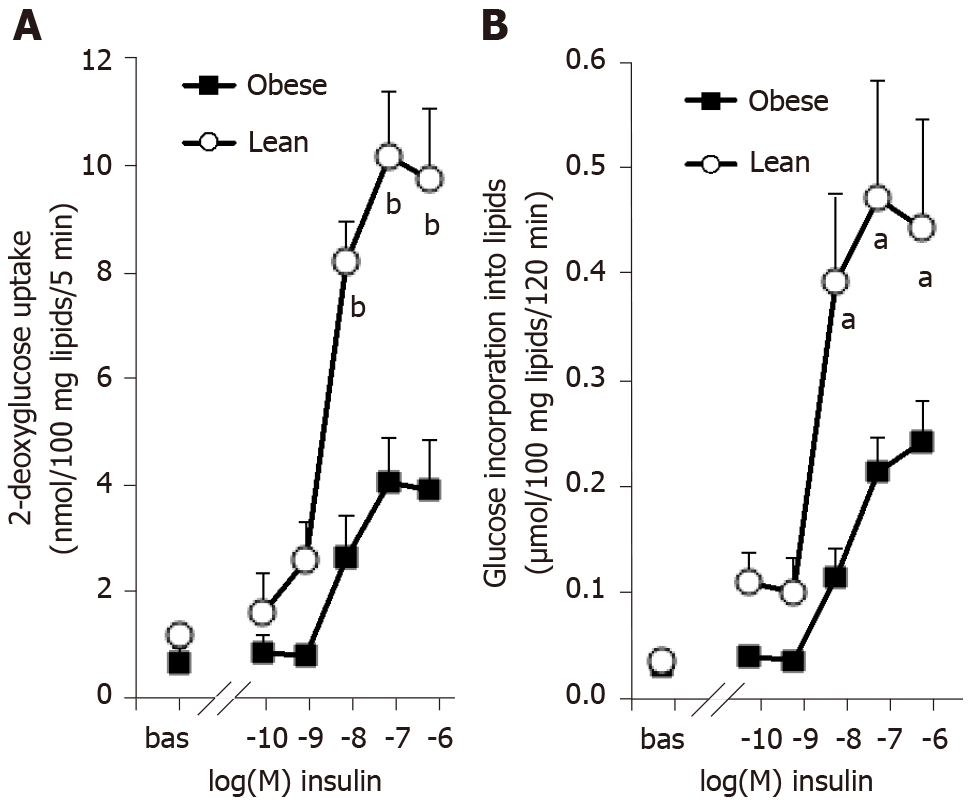 Figure 1 Influence of obesity on the dose-dependent responses of rat adipocytes to insulin activation of hexose uptake and of lipogenesis. A: 3H-2-deoxyglucose (2-DG) transport was assayed for 5 min after 45-min incubation of rat fat cells without (bas) or with increasing doses of insulin. 2-DG uptake is expressed as nmoles of intracellular radiolabeled 2-DG/100 mg lipids/5 min; B: 3H-glucose incorporation into lipids was measured after 120-min incubation with the indicated doses of insulin and is expressed as µmoles tritiated glucose incorporated/100 mg lipids. Adipocytes from lean (open circles) or obese rats (black squares) were incubated at a cell suspension averaging 11.5 and 11.7 mg lipids/assay tube, respectively. A significant influence of genotype on the three higher doses of insulin was found at bP < 0.001 for 2-DG uptake (n = 10 lean and 10 obese male rats, with male/female = 1) and at aP < 0.05 for lipogenesis (n = 8 lean and 6 obese male rats). Each point is the mean ± SEM of n animals, with error bars lying within the caption in several occurrences.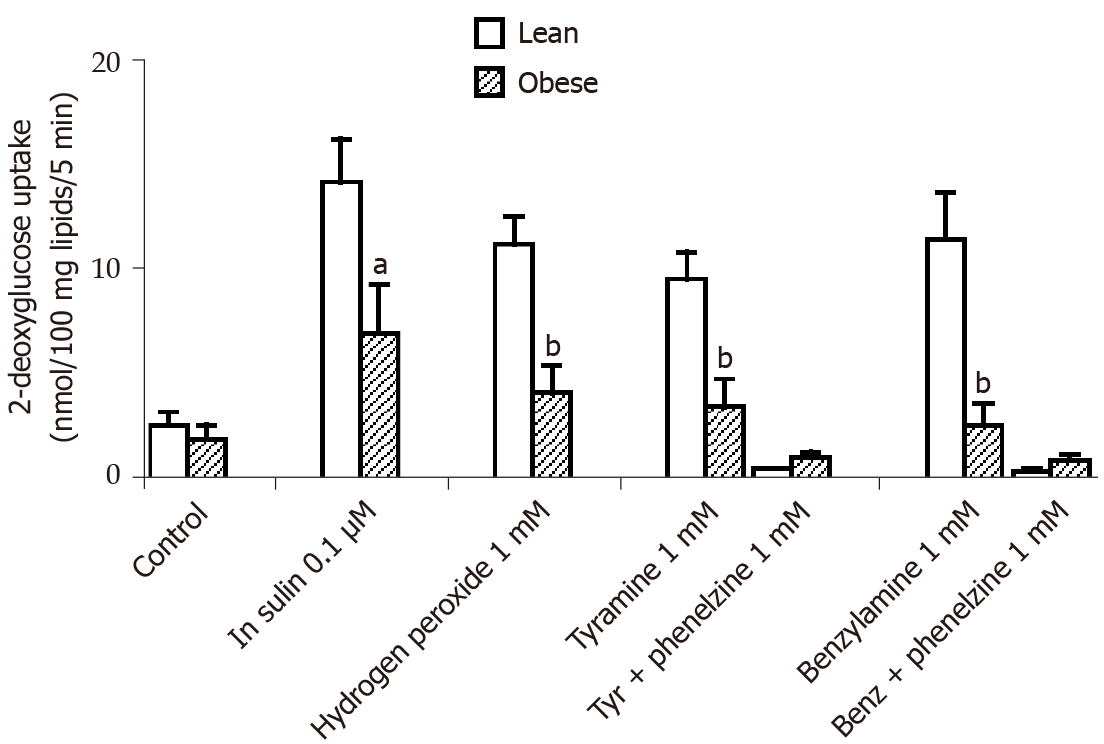 Figure 2 Insulin-like effects of vanadium combined with hydrogen peroxide or with amine oxidase substrates on hexose uptake into rat adipocytes. Sodium orthovanadate was present at 100 µmol/L in all the conditions: Alone (control) or combined with 100 nmol/L insulin, or with 1 mmol/L hydrogen peroxide, tyramine, and benzylamine. The amines were tested without and with 1 mmol/L phenelzine. 2-deoxyglucose (2-DG) uptake is expressed as nmoles of intracellular 2-DG/100 mg lipids/5 min. Mean ± SEM of five lean (open columns) and five obese male rats (shaded columns). Significantly different from corresponding condition in lean at: aP < 0.05; bP < 0.01. Blockade of tyramine (tyr) or benzylamine (benz) effect by phenelzine was significant at P < 0.001 in both genotypes.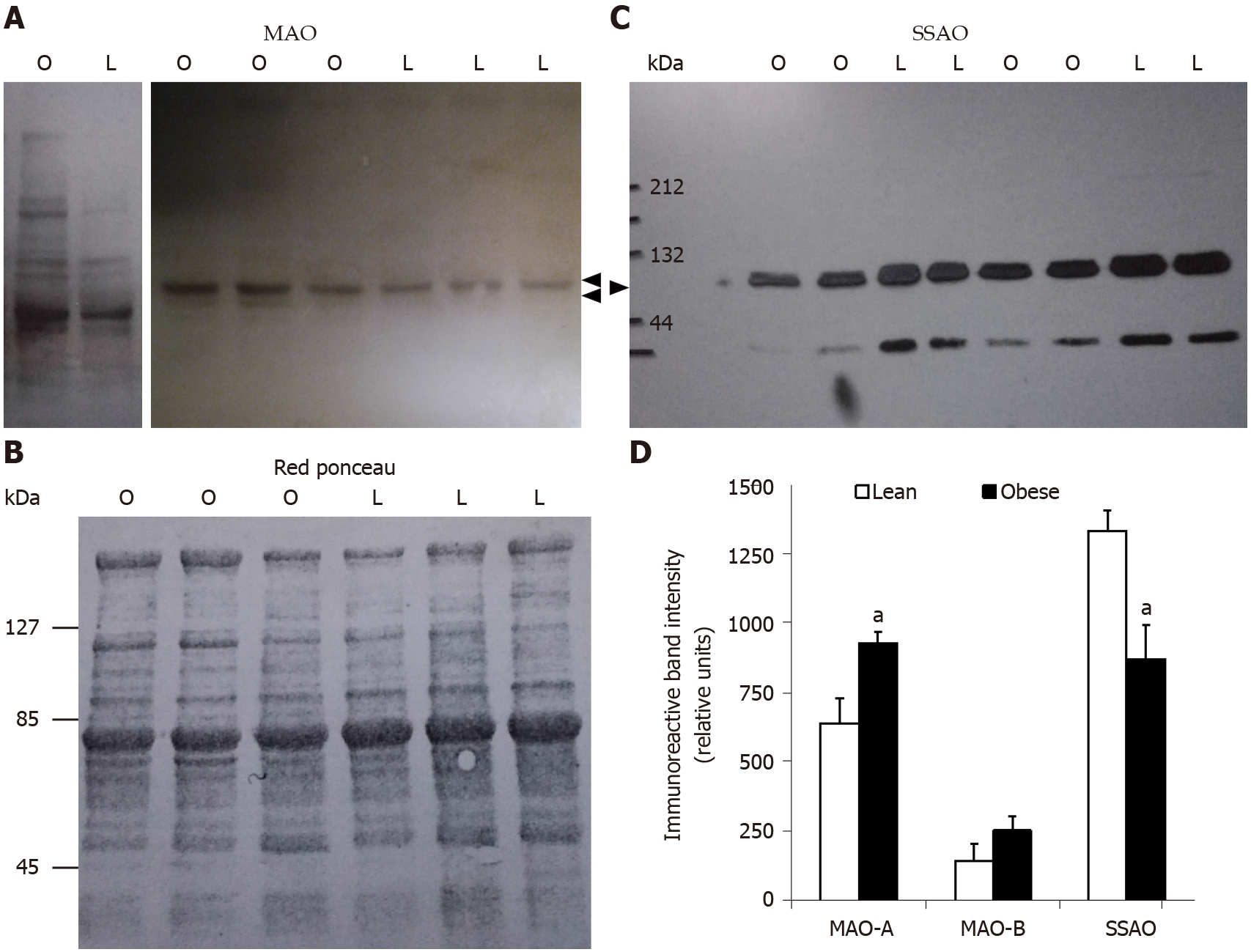 Figure 3 Increased monoamine oxidase and decreased semicarbazide-sensitive amine oxidase protein expression in subcutaneous adipose tissue from obese rats when compared to lean littermates. Proteins solubilized from white adipose tissue homogenates were separated by sodium dodecyl sulfate-polyacrylamide gel electrophoresis and blotted proteins detected using primary antibodies directed against monoamine oxidase (MAO) or semicarbazide-sensitive amine oxidase (SSAO). 50 µg and 5 µg proteins per lane were deposed for MAO and SSAO immunoblots, respectively. A: Immunoblots showing immunoreactive MAO-A and MAO-B at approximately 61 and 55 kDa (arrows) for obese (O) and lean (L) rats; B: Red ponceau control of protein loading for a representative membrane shown in panel A; C: Representative immunoblot of SSAO showing a major band at approximately 85 kDa (arrow); D: Densitometry analysis of the major bands is shown for 7-8 rats per genotype. Different from lean (open columns) at: aP < 0.05.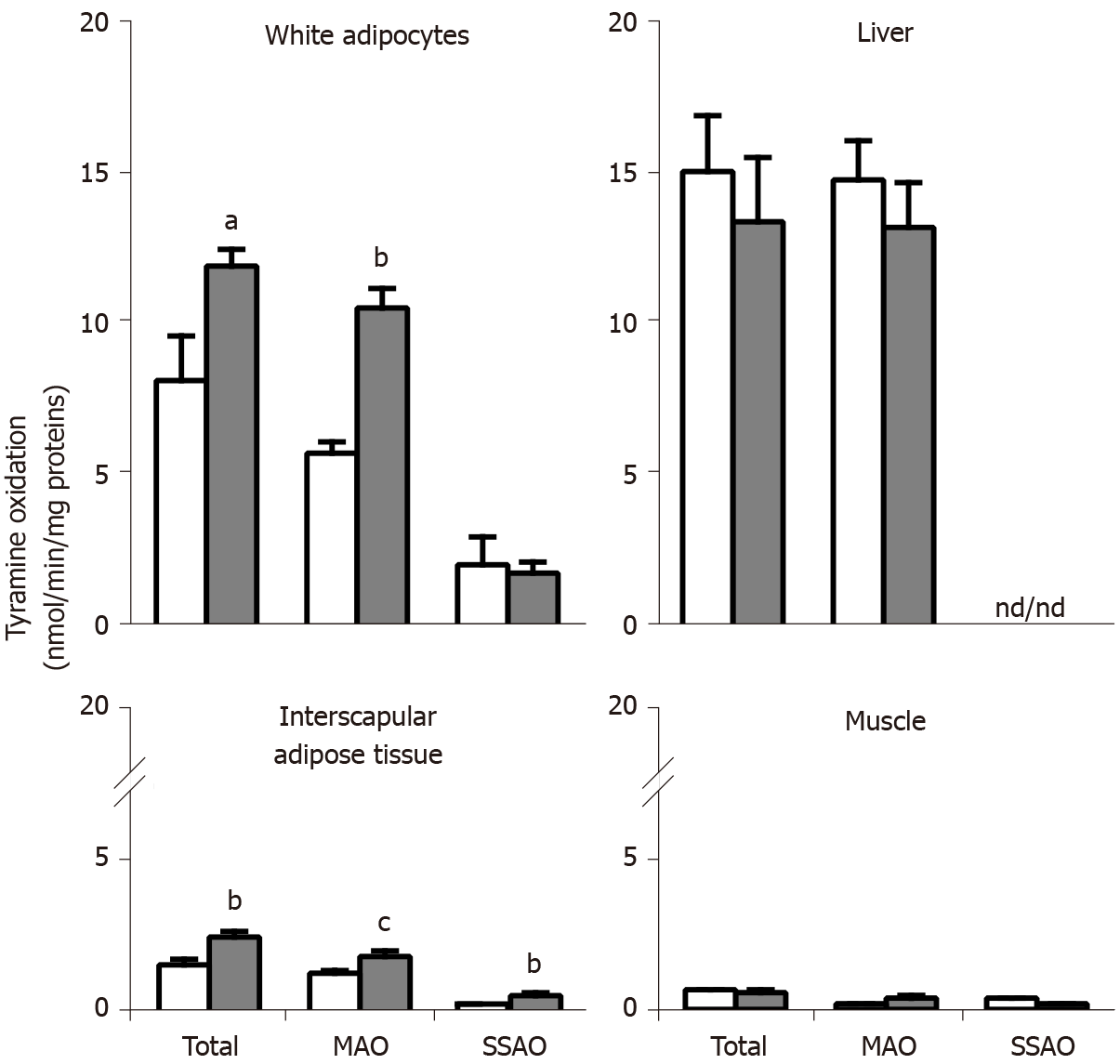 Figure 4 Oxidation of tyramine by membrane preparations from different tissues of obese and lean Zucker rats. Crude membranes prepared by centrifugation from adipocytes isolated from visceral white adipose tissue, or from the liver, brown adipose tissue, and soleus muscle, were incubated for 20 min at 37 °C with 0.5 mmol/L 14C-tyramine in phosphate buffer (200 mmol/L) without (total oxidation), with 1 mmol/L semicarbazide (monoamine oxidase, MAO), or with 1 mmol/L pargyline (semicarbazide-sensitive amine oxidase, SSAO). The minor oxidation remaining in the presence of both inhibitors (semicarbazide + pargyline), therefore non-SSAO and non-MAO, was subtracted in all cases. Mean ± SEM from four determinations for lean (open columns) and five for obese male rats (dark columns); ND: Non-detectable. Significantly different from lean at: aP < 0.05; bP < 0.01; cP < 0.001.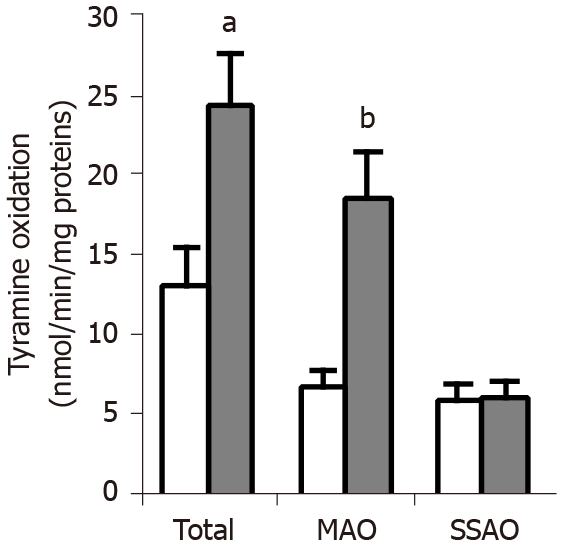 Figure 5 Tyramine oxidation in adipocytes from obese and lean Zucker rats. Undamaged adipocytes isolated from visceral white adipose tissue of lean (open columns) and obese (dark columns) rats were incubated in the presence of 1 mmol/L 14C-tyramine for 45 min at 37 °C. Total oxidation was measured without any inhibitor, while the oxidation that resisted to 1 mmol/L semicarbazide was due to monoamine oxidase, and the oxidation resistant to 1 mmol/L pargyline was semicarbazide-sensitive amine oxidase-dependent. The velocities of oxidation are expressed as as nmoles of radiolabeled tyramine oxidation products generated per min and per mg of proteins. Each column is the mean ± SEM of eight determinations for lean and nine determinations for obese male rats. Significantly different from lean at: aP < 0.05; bP < 0.01. 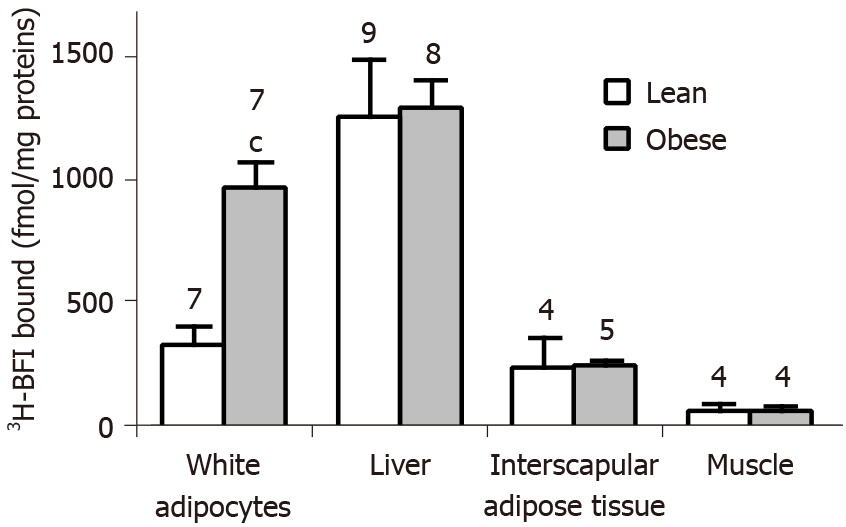 Figure 6 Tissue-selective larger imidazoline binding site density in the white adipocytes from obese rats when compared to lean littermates. Crude membranes were prepared from adipocytes isolated from white subcutaneous fat depots, the liver, interscapular brown adipose tissue, and soleus muscle, and incubated for 45 min with 20 nmol/L3H-2-(2-benzofuranyl)-2-imidazoline (3H-BFI), before separation by vacuum filtration as indicated in Methods. Only the specific binding of 3H-BFI, i.e., displaceable by 100 µmol/L cirazoline, is shown. For each tissue, there was one determination of specific binding per rat, calculated by the difference between total and non-specific binding. Results are the mean ± SEM of the number of rats indicated above each column (open for lean, shaded for obese rats). Significantly different from corresponding value in lean at: cP < 0.001.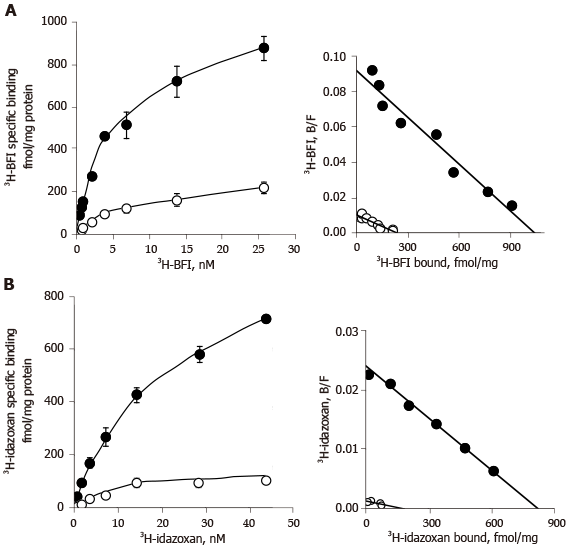 Figure 7 Saturation binding analysis with 3H-2-(2-benzofuranyl)-2-imidazoline and 3H-idazoxan in adipocyte membranes from white subcutaneous adipose tissue of lean and obese rats. A and B: Adipocyte membranes from subcutaneous white adipose tissue of lean (open circles) or obese (dark circles) littermates were incubated for 45 min with increasing concentrations of 3H-2-(2-benzofuranyl)-2-imidazoline alone (A) or 3H-idazoxan plus 10 µmol/L rauwolscine (B). For each tested concentration, total binding was measured in the absence of any competitor while non-specific binding was determined in the presence of 100 µmol/L cirazoline. Left panels show the saturation curves of specific binding, with each point corresponding to the mean ± SEM of three separate saturation experiments. Right panels show the Scatchard plot (bound/free vs bound) of the saturation experiment for each radioligand. Calculated parameters of saturation experiments are reported in Table 2.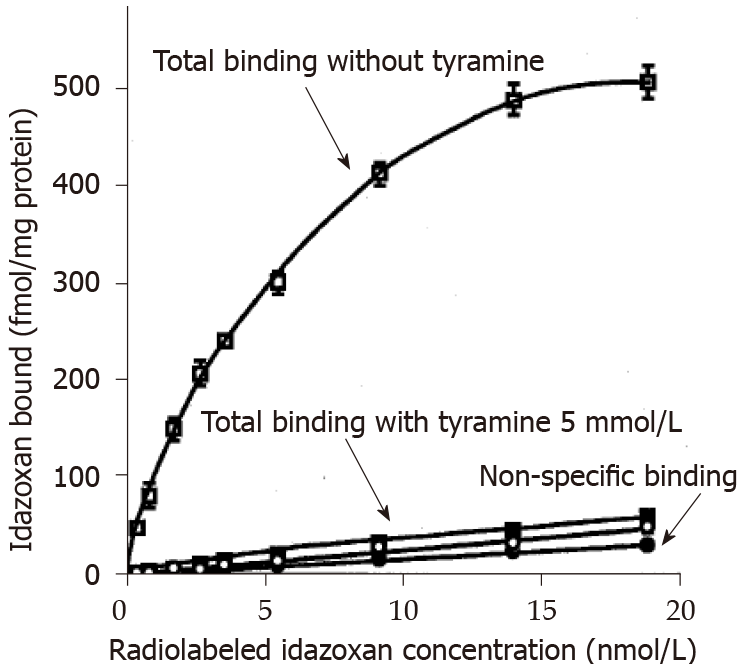 Figure 8 Influence of tyramine on idazoxan binding to liver crude membranes. Total and non-specific binding of 3H-idazoxan to liver crude membranes from lean Zucker rats is shown without (open symbols) and with 5 mmol/L tyramine (closed symbols) added prior to 45-min incubation at room temperature. Without tyramine, the resulting specific binding was characterized by a Bmax of 622 ± 15 fmol/mg protein and a KD of 5.1 ± 0.4 nmol/L. Each point is the mean ± SEM of three liver preparations containing 617 ± 120 µg protein/assay. Inhibitory influence of tyramine on total binding was significant at P < 0.001.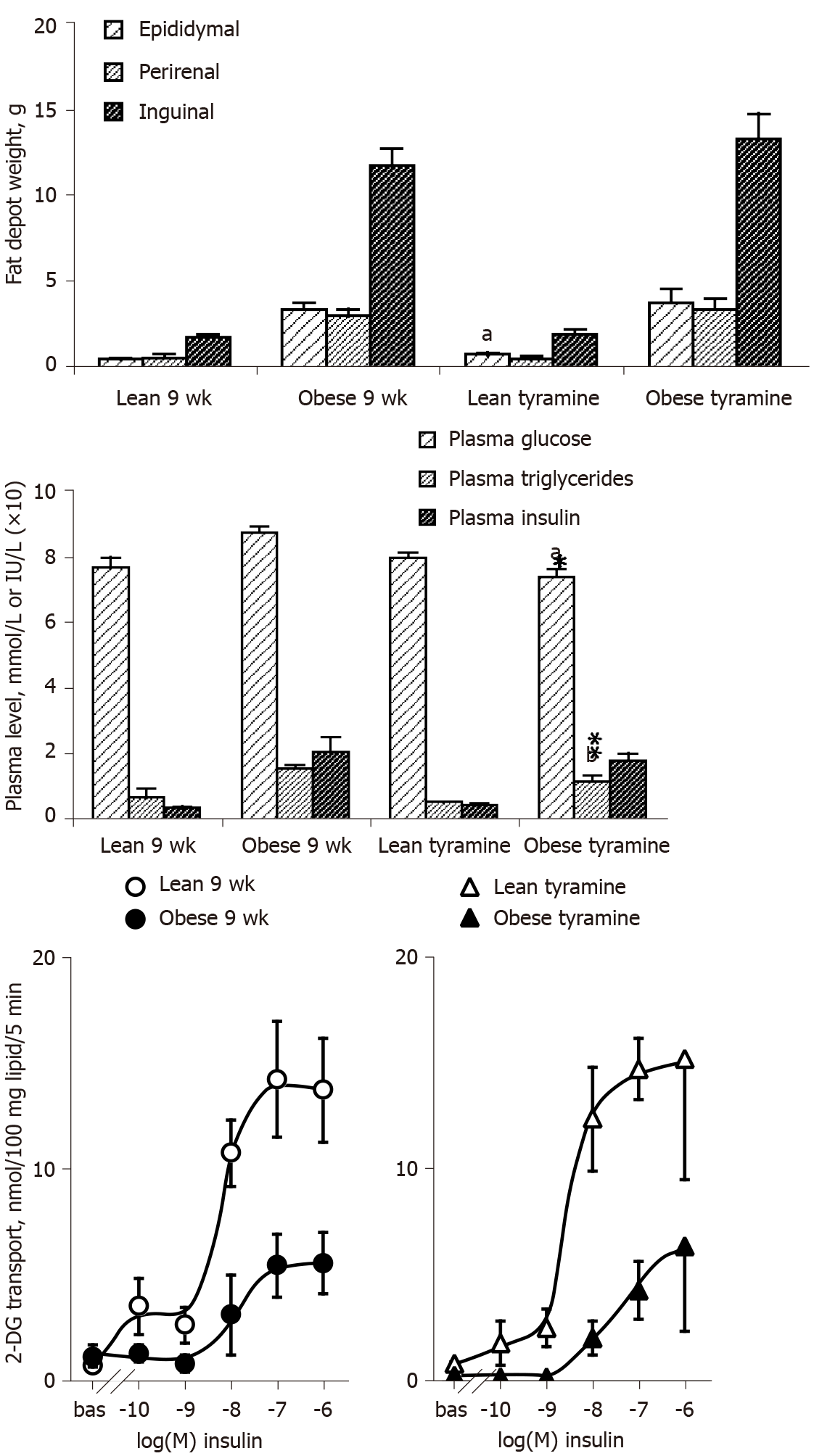 Figure 9 Influence of ‘tyramine + vanadate’ treatment on adiposity, glucose and lipid handling, and insulin responsiveness of adipocytes in lean and obese rats. Upper part: Weight of three white adipose tissues from 9-wk old Zucker male rats, either from the lean and obese control groups (left) or from the groups receiving daily s.c. administration of 3 mg/kg tyramine + 0.3 mg/kg vanadate (tyramine, right) for 7 d. Middle part: Glucose, triacylglycerol, and insulin fasting plasma levels in the same control and treated groups. Lower part: Hexose transport in adipocytes from lean (open symbols) or obese (closed symbols) rats, in the absence (bas = basal) or presence of the indicated doses of insulin in control (circles) or treated (triangles) groups. Each column or point is the mean ± SEM of three treated or four control rats per genotype. The influence of genotype on all parameters was identical to that specified in previous figures and not indicated for the sake of clarity. Significant difference between tyramine-treated and corresponding control at: aP < 0.05; bP < 0.01. Table 1 Biological parameters of the lean and obese rats used in this studySignificantly different from each corresponding value in lean at: aP < 0.05. bP < 0.01. cP < 0.001. mean ± SEM of the number of rats indicated in parentheses. Table 2 Imidazoline binding sites labeled by 3H-2-(2-benzofuranyl)-2-imidazoline or 3H-idazoxan: Comparison between visceral and subcutaneous white adipose tissues of lean and obese rats Significantly different from each corresponding value in lean at: aP < 0.05. cP < 0.001. The maximal binding value, Bmax expressed as fmol/mg proteins, and affinity constant, KD expressed as nmol/L, were calculated from three independent Scatchard plots built for each radioligand. The mean quantity of membrane proteins used per assay tube is also reported for each white adipose tissue anatomical location and radioligand. 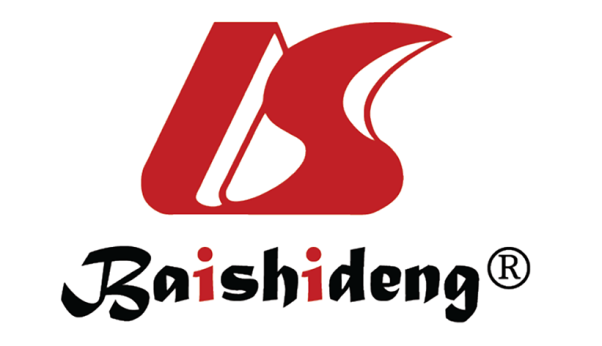 Published by Baishideng Publishing Group Inc7041 Koll Center Parkway, Suite 160, Pleasanton, CA 94566, USATelephone: +1-925-3991568E-mail: bpgoffice@wjgnet.comHelp Desk: https://www.f6publishing.com/helpdeskhttps://www.wjgnet.com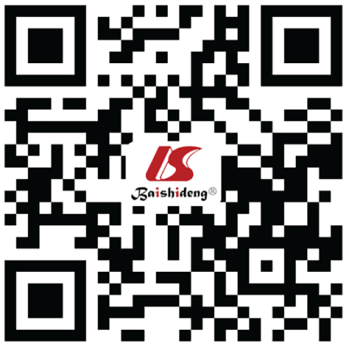 © 2022 Baishideng Publishing Group Inc. All rights reserved.Littermate phenotypeLean (8)Obese (9)Final body weight (g at 9-10 wk)230 ± 21312 ± 16bVisceral WAT weight  (g)1.8 ± 0.38.9 ± 1.4cSubcutaneous WAT weight  (g)2.5 ± 0.313.4 ± 1.6cPlasma levelsInsulin (UI/mL)37 ± 2178 ± 46bGlucose (mmol/L)7.7 ± 0.28.6 ± 0.2aTriacylglycerols (mmol/L)0.7 ± 0.21.5 ± 0.1bRadioligand genotype3H-BFI3H-BFI3H-idazoxan + rauwolscine 10 µmol/L3H-idazoxan + rauwolscine 10 µmol/LRadioligand genotypeleanobeseleanobeseVisceral WATVisceral WATVisceral WATVisceral WATBmax (fmol/mg protein)608 ± 391467 ± 208c232 ± 421268 ± 108cKD (nmol/L)8.9 ± 2.06.5 ± 0.516.9 ± 2.217.6 ± 2.6proteins (µg/assay)45 ± 649 ± 234 ± 746 ± 2Subcutaneous WATSubcutaneous WATSubcutaneous WATSubcutaneous WATBmax (fmol/mg protein)309 ± 251046 ± 12c212 ± 39914 ± 53cKD (nmol/L)9.3 ± 0.85.7 ± 1.222.5 ± 2.316.5 ± 3.1proteins (µg/assay)51 ± 783 ± 12a51 ± 783 ± 12a